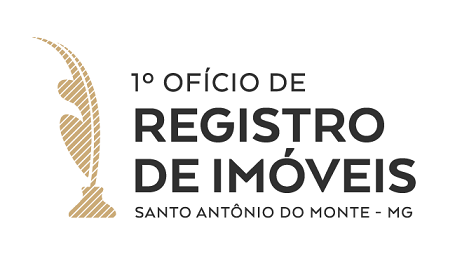 FORMULÁRIO PARA CERTIDÃO COM FINS DE USUCAPIÃOIlmo. Sr. Oficial do Serviço Registral de Imóveis da cidade e comarca de Santo Antônio do Monte/MG.O (A) interessado(a): _________________________________________________________________________, nacionalidade: _____________________________, estado civil: ________________________________, profissão:______________________________, portador(a) da carteira de identidade _____________________, CPF: ____________________________,  residente e domiciliado(a) na _________________________________ ______________________________________________, número _____________, no bairro _______________ _______________, na cidade de ____________________________________________________/MG, telefone(s) _________________________, e-mail _________________________________________________, vem requerer CERTIDÃO para fins de USUCAPIÃO relativamente ao imóvel descrito no Memorial Descritivo em anexo e com os demais dados para possibilitar a perfeita identificação do imóvel (artigo 176, § 1º,II, 3 e 225 da Lei 6015/73-LRP e art 788 do Provimento 260/CGJ/2013) abaixo informados:1) Endereço completo do imóvel: Rua/Av:________________________________________________________Bairro:________________________________________ Número:____________ Cidade:_____________________________________________________ Lote:________________________ Quadra:_____________________esquina próxima pelo lado direito: _______________________________________________________________ esquina próxima pelo lado esquerdo: _____________________________________________________________quando se tratar de apartamentos e salas em condomínios: o número da unidade_______________________ bloco ______________________________ e nome do prédio_________________________________________ 2) Este imóvel possui cadastro na Prefeitura Municipal?  SIM: _____________________________ (apresentar Boletim do Cadastro Imobiliário) 			                                (Nº ÍNDICE CADASTRAL) 	 						              NÃO3) Existe pagamento de IPTU, taxas e/ou coleta de lixo sobre este imóvel?  SIM  NÃO4) Se for imóvel rural, qual o nome do imóvel e em qual localidade ele se encontra?________________________ ___________________________________________________________________________________________5) Se for imóvel rural, é feito o pagamento anual de ITR?  SIM (apresentar cópia da última declaração) 							  						              NÃO6) Se for imóvel rural, ele possui CCIR?  SIM (apresentar cópia do CCIR)		 				           NÃO7) Quem são os vizinhos deste imóvel? (nomes completos dos vizinhos, CPF e Matrícula)_______________________________________________________________________________________________________________________________________________________________________________________________________________________________________________________________________________________________________________________________________________________________________________________________________________________________________________________________________8) Este imóvel foi adquirido de quem? Em qual ano? Quem é conhecido como dono originário do imóvel?_________________________________________________________________________________________________________________________________________________________________________________________________________________________________________________________________________________(nome completo da pessoa que vendeu o imóvel/proprietário ou possuidor anterior/cônjuge, CPF)9) Tem conhecimento se este imóvel possui registro no Cartório de Registro de Imóvel?				 	 			 SIM _______________________________________  						 					(apresentar algum documento ou nº do registro)  					 	 	 	 	 NÃO10) Possui algum documento (certidão, escritura, contrato particular, procuração) que traga indicações sobre a origem deste imóvel? 	 	 	 	 	 SIM _______________________________________  	 	 	 			(informar que tipo de documento possui e apresentar cópia) 	 	 	 	 	 NÃODeclaro serem verdadeiras as informações acima, responsabilizando-me, civil e criminalmente, nos termos do art. 299 do CP: Art. 299 - Omitir, em documento público ou particular, declaração que dele devia constar, ou nele inserir ou fazer inserir declaração falsa ou diversa da que devia ser escrita, com o fim de prejudicar direito, criar obrigação ou alterar a verdade sobre fato juridicamente relevante: Pena - reclusão, de um a cinco anos, e multa, se o documento é público, e reclusão de um a três anos, e multa, se o documento é particular. Parágrafo único - Se o agente é funcionário público, e comete o crime prevalecendo-se do cargo, ou se a falsificação ou alteração é de assentamento de registro civil, aumenta-se a pena de sexta parte.Santo Antônio do Monte/MG,...........de.................................de 20….........................................................................................................…OBSERVAÇÕES:1) DEVE SER APRESENTADA UMA CONTA DE LUZ OU DE ÁGUA/ESGOTO DO IMÓVEL2) APRESENTAR MEMORIAL DESCRITIVO EM CD OU ENVIAR POR EMAIL3) Em atenção à segurança jurídica, os dados informados são importantes para um busca mais precisa. A omissão proposital. Outros esclarecimentos podem ser prestados no verso deste formulário.4) CCIR, ITR, Cadastro Imobiliário, recibo, procuração ou outro documento de posse do requerente.